Writing in Year 5Use further prefixes and suffixes and add them accurately	Begin to spell some words with ‘silent’ letters Continue to distinguish between homophones and other words often confusedUse dictionaries & thesauruses to check spelling, alternatives & meaningWrite legibly, fluently and with increasing speed		Plan writing by identifying the audience for and purpose of writing	Plan writing by using other similar writing as models for their own	Note and develop initial ideas, drawing on reading and research	Write narratives, considering how authors have developed characters and settings in what they have read, listened to or seen performed	Draft and write by selecting appropriate grammar and vocabulary, understanding how such choices can change and enhance meaning	Write narratives, describing settings, characters and atmosphere and integrating dialogue to convey character	Begin to précis longer passages	Use a wide range of devices to build cohesion within/across paragraphs	Use further organisational and presentational devices to structure text and to guide the reader (for example, headings, bullet points, underlining)Assessing the effectiveness of their own and others’ writing, including proof readingEnsure the consistent/correct use of tense throughout a piece of writingUse passive verbs to affect the presentation of information in a sentenceUse the perfect form of verbs to mark relationships of time and cause	Use expanded noun phrases to convey complicated information conciselyUse modal verbs or adverbs to indicate degrees of possibility	Use relative clauses with: who, which, where, when, whose, that or with	Indicate grammatical and other features by: using commas to clarify meaning or avoid ambiguity in writing	Use hyphens to avoid ambiguity	Use brackets, dashes or commas to indicate parenthesis	Use semicolons, colons or dashes to mark boundaries between independent clauses	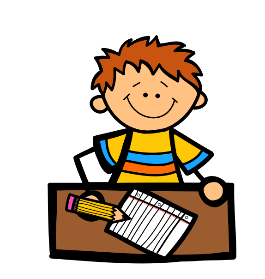 Use a colon to introduce a list	Punctuate bullet points consistently	